Le son « eill » 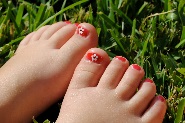 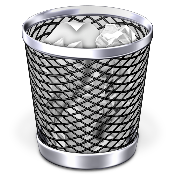 1. Écris les mots de la semaine en ordre alphabétique.  (N’inclus PAS les petits mots comme le, la, un et une.)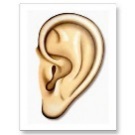 1._________________________		6._________________________2._________________________		7._________________________3._________________________		8._________________________4._________________________		9._________________________5._________________________		10._________________________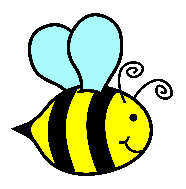 2. Qui suis-je?a) Je suis des choses au bout de tes pieds._________________b) Je suis l’insecte qui produit le miel. ___________________c) Je suis l’objet dans laquelle tu mets ton eau en classe. _________________d) Je suis les deux parties de ta tête que tu utilises pour écouter._______________e) Je suis la grande boule de feu que tu vois dans le ciel durant le jour.__________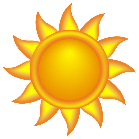 3. Complète les phrases avec le mot manquant. a) Steven met les déchets dans la __________________.b) Hannah doit se ___________________ à 6h30 pour se préparer pour l’école.c) Je vois souvent des jumeaux habillés ____________________.d) Beaucoup de bébés ont besoin d’un _______________ pendant la journée.e) Il est le ________________ joueur de basketball à l’école. 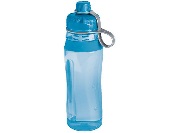 